Государственное бюджетное общеобразовательное учреждениеСамарской области основная общеобразовательная школа № 21города Новокуйбышевска городского округа НовокуйбышевскСамарской области(Структурное подразделение «Детский сад» Дружная семейка»)Утренник, посвященный 8 марта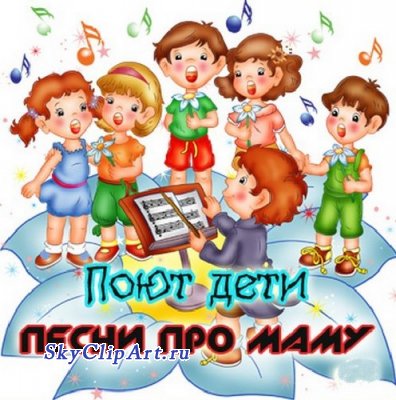 младшая группа «Ягодка» Дети под музыку заходят в зал легким бегом, встают полукругом, в руках цветы.Ведущий:	Приветствуем вас, гости дорогие!		Для всех детей вы самые родные!		Смотрите, как глаза у них горят.		Поздравить вас они хотят!1 ребенок:		Ах, какой нарядный детский сад,			Это мамин праздник у ребят.2 ребенок:	Маму поздравляют малыши,		С мамой веселятся от души!3 ребенок:		Пусть звенят сегодня в зале			Песни, музыка и смех			Мы на праздник мам позвалиВсе вместе:		Наши мамы лучше всех!4 ребенок:	Мамочек красивых,		Добрых и любимых		Мы сейчас поздравим,		Песню им подарим!Песня «Ах, какая мама»Ведущий:		Привет посылает весна			Каждой маме			А мы им подарим			Танец с цветамиТанец с цветами – фонограмма (дети садятся, цветы в вазы)Звучит фонограмма «Паровоз»Ведущий:	Ребята, вот раздался стук колес,		К нам приехал паровоз.		Этот поезд необычный,		В праздник он приехал к нам,		Чтоб порадовать всех мам.		Вы, ребята, проходите		И места свои займите.Дети садятся на стулья за паровозом.Фонограмма «Гудок»Ведущий:	Паровоз дает гудок,		Отправляемся, дружок!Песня «Паровоз» или музыкальное сопровождениеДети поют:		Паровоз, паровоз,			Новенький, блестящий!			Он ребяток повез на весенний праздник			Мамам любимым мы везем подарки,			Шутки, веселье, в этот праздник яркий!Голос диктора:		Остановка «Игровая»!Ведущий:	Самая веселая остановка!		Прыгай из вагона ловко,		Здесь мы порезвимся		И повеселимся вместе с мамами.Танец – игра «Салют для мам» - 2 разаДетям раздают ленточки. Приглашают 3 мам, у каждой в руке определенного цвета ленты. Звучит музыка, дети танцуют, по окончанию – собираются у той мамы, которая держит ленту того же цвета и выполняют салют.Игра – аттракционРаздается гудокВедущий:		Паровоз дает гудок,			Отправляемся, дружок.			Вы, ребята, проходите		И места свои займите.Песня «Паровоз» (или музыкальное сопровождение)Голос диктора:	Остановка «Почитай-ка»Ведущий:	Здесь не будем мы скучать,		Будим мы стихи читать,		Мам и бабушек любимых - Поздравлять!		Ребенок 1:		Только просыпаюсь, улыбаюсь я.			Солнышко целует ласково меня			Я смотрю, где солнце? Маму вижу я!			Мое солнце – мама, милая моя!Ребенок 2:		Я один у мамы сын, нет у мамы дочки!			Как же маме не помочь постирать платочки?			Мыло пенится в корыте,			Я стираю, посмотрите!Ребенок 3:	Помогаю маме я,		Каждый день работаю!		Убираю со стола,		Мою пол с охотою!Ребенок 4:		Я бабуленьку родную			Очень крепко поцелую,			Ведь бабуленька моя			Очень - очень добрая!	Раздается «Гудок»Ведущий:	Паровоз дает гудок		Отправляемся, дружок!Песня «Паровоз» (или музыкальное сопровождение)Голос диктора:	Остановка «Танцевальная»!Ведущий:	Выходите – ка, ребята,		Из вагонов поскорей.		Дружно за руки беритесь		И танцуйте веселей!Танец «Поссорились - Померились»Ведущий:		Померились? Как я рада!			Дружба – лучшая награда.			К мамочке теперь идите			И на танец пригласите!Танец с мамой (фонограмма)Раздается «Гудок»Ведущий:	Паровоз дает гудок		Отправляемся, дружок!Песня «Паровоз» (или музыкальное сопровождение)Голос диктора:	Остановка «Песенная»!Ведущий:	Пусть песенки наши		Летят в вышине,		Слушайте, бабушки!		Слушайте, мамы!		Слушайте все!Песня «Вот какая бабушка»Раздается «Гудок»Ведущий:	Паровоз дает гудок		Отправляемся, дружок!Песня «Паровоз» (или музыкальное сопровождение)Голос диктора:	Остановка «Оркестровая»!Ведущий:	Посмотрите – ка на нас,		Музыканты есть у нас!		Инструменты взяли		Дружно заиграли!Оркестр Ведущий:		Вот и закончилась наша веселая поездка. Мы так старались, чтобы нашим милым мамам и дорогим бабушкам было весело и интересно!Раздается гудок паровозаВедущий:		Ребята, паровоз наш необычный,			Паровозик симпатичный!			В праздник он приехал к нам			И сюрприз оставил вам!	А в каком вагончике сюрприз – вы догадались. В «Подарочном!»(В вагончике с большим бантом находятся угощения для детей. Звучит музыка, раздают угощения).